МИНИСТЕРСТВО ОБРАЗОВАНИЯ КУЗБАССА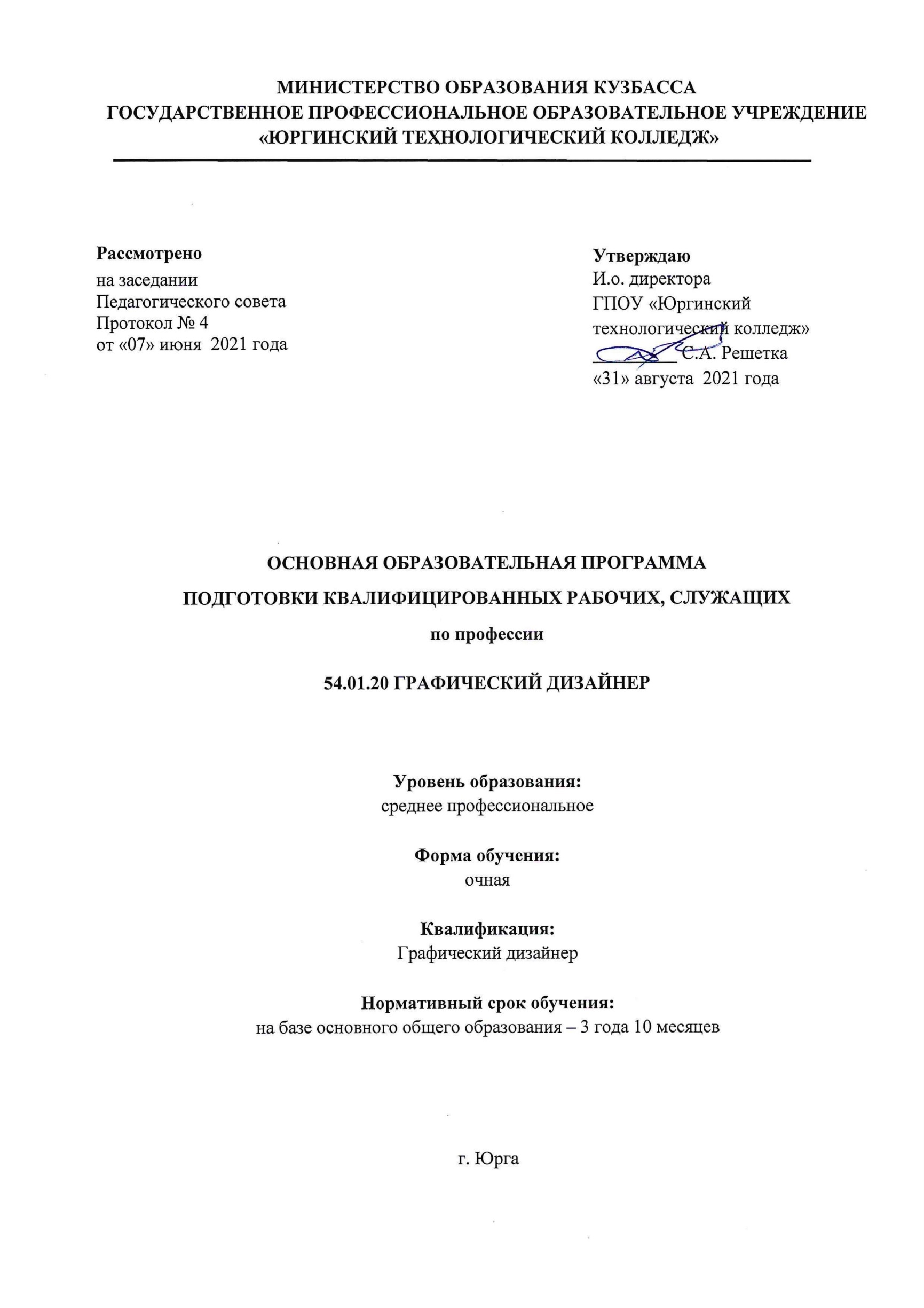 ГОСУДАРСТВЕННОЕ ПРОФЕССИОНАЛЬНОЕ ОБРАЗОВАТЕЛЬНОЕ УЧРЕЖДЕНИЕ  «ЮРГИНСКИЙ ТЕХНОЛОГИЧЕСКИЙ КОЛЛЕДЖ»ОСНОВНАЯ ОБРАЗОВАТЕЛЬНАЯ программаПОДГОТОВКИ квалифицированных рабочих, служащихпо профессии54.01.20 ГРАФИЧЕСКИЙ ДИЗАЙНЕРУровень образования:среднее профессиональноеФорма обучения:очнаяКвалификация:Графический дизайнерНормативный срок обучения:на базе основного общего образования – 3 года 10 месяцевг. ЮргаОсновная профессиональная образовательная программа разработана на основе Федерального государственного образовательного стандарта по специальности среднего профессионального образования 54.01.20 Графический дизайнер, утвержденного приказом Министерства образования и науки Российской Федерации № 1543 от «09» декабря 2016 г.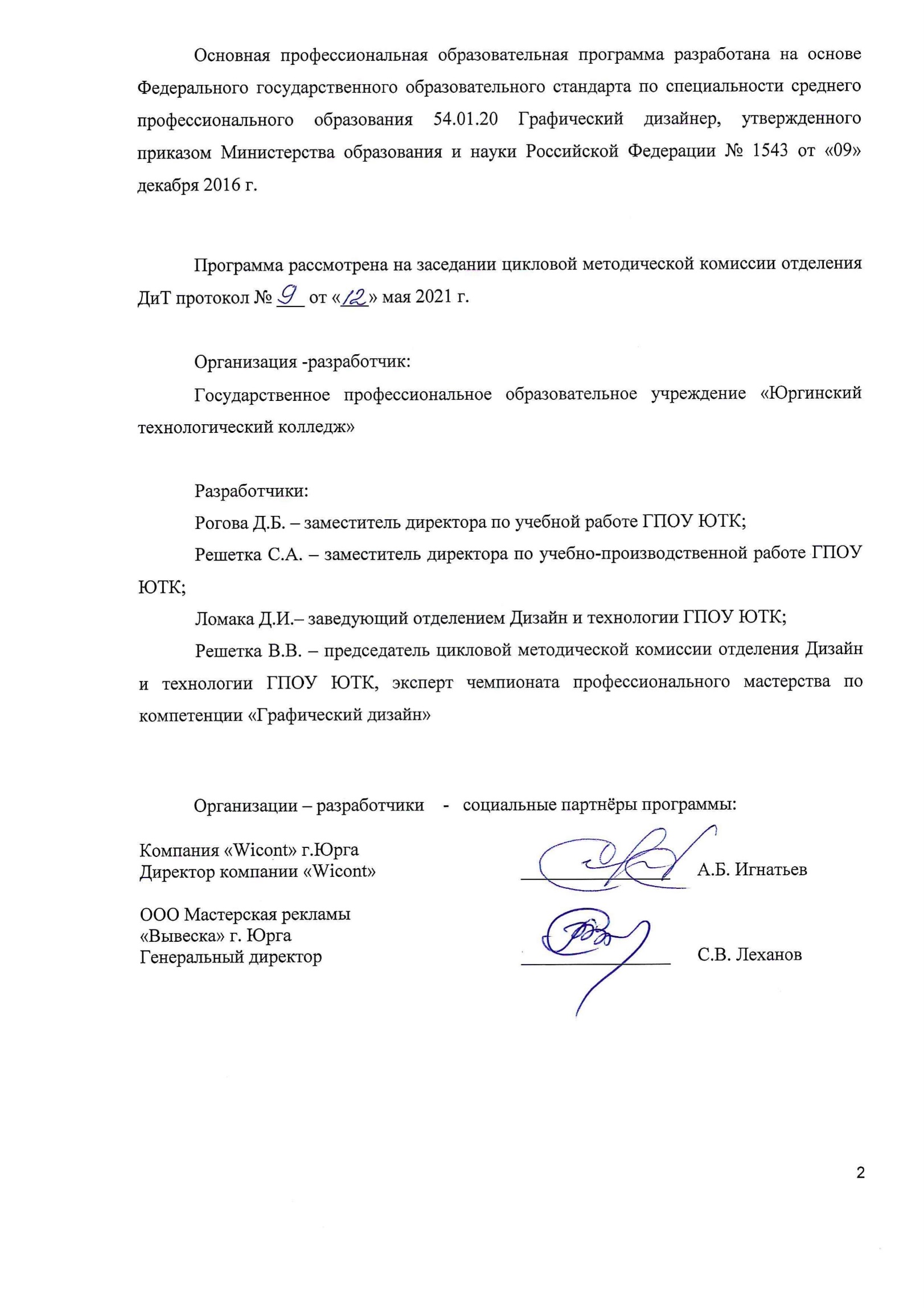 Программа рассмотрена на заседании цикловой методической комиссии отделения ДиТ протокол № ___ от «___» мая 2021 г.Организация -разработчик:Государственное профессиональное образовательное учреждение «Юргинский технологический колледж»Разработчики:Рогова Д.Б. – заместитель директора по учебной работе ГПОУ ЮТК;Решетка С.А. – заместитель директора по учебно-производственной работе ГПОУ ЮТК;Ломака Д.И.– заведующий отделением Дизайн и технологии ГПОУ ЮТК;Решетка В.В. – председатель цикловой методической комиссии отделения Дизайн и технологии ГПОУ ЮТК, эксперт чемпионата профессионального мастерства по компетенции «Графический дизайн»Организации – разработчики    -   социальные партнёры программы:СОДЕРЖАНИЕОБЩИЕ ПОЛОЖЕНИЯПаспорт основной образовательной программыСодержание среднего профессионального образования по профессии 54.01.20 Графический дизайнер определяется программой подготовки квалифицированных рабочих и служащих (далее – образовательная программа).Концептуальная база, лежащая в основе разработки образовательной программы: - Приказ Минобрнауки России от 9 декабря 2016 года №1543 «Об утверждении федерального государственного образовательного стандарта среднего профессионального образования по профессии 54.01.20 Графический дизайнер, (зарегистрирован Министерством юстиции Российской Федерации 23 декабря 2016 года, регистрационный №44916);- Приказ Министерства труда и социальной защиты Российской Федерации от 17 января 2017 года №40н «Об утверждении профессионального стандарта Графический дизайнер» (зарегистрирован Министерством юстиции Российской Федерации 27 января 2017 года, регистрационный № 45442);- требования, предъявляемые к участникам чемпионатов WorldSkills (WS) по компетенции «Графический дизайн»;- региональные требования.Образовательный и профессиональный стандарты характеризуют квалификацию, необходимую выпускнику для осуществления определенного вида профессиональной деятельности, трудовой функции и используются в качестве основы для создания учебно-методического комплекса, при составлении программ профессиональных модулей и общепрофессиональных дисциплин, учебно-методических материалов, а также при выборе форм и методов обучения. Результат освоения образовательной программы и сформированности компетенций подтверждается в рамках государственной итоговой аттестации, проводимой в форме защиты выпускной квалификационной работы, включающей демонстрационный экзамен.ООП представляет собой систему документов, разработанную и утвержденную Колледжем с учетом требований регионального рынка труда на основе Федерального государственного образовательного стандарта специальности среднего профессионального образования (ФГОС СПО).  ООП регламентирует цель, ожидаемые результаты, содержание, условия и технологии организации образовательного процесса, оценку качества подготовки выпускника по данной профессии и включает в себя учебный план, рабочие программы дисциплин, профессиональных модулей, производственной практики и другие методические материалы, обеспечивающие качественную подготовку обучающихся.ООП ежегодно пересматривается и обновляется в части содержания учебных планов, состава и содержания рабочих программ дисциплин, рабочих программ профессиональных модулей, программы производственной практики, методических материалов, обеспечивающих качество подготовки обучающихся. ООП реализуется в совместной образовательной, научной, производственной, общественной и иной деятельности обучающихся и работников Колледжа.ИСПОЛЬЗУЕМЫЕ СОКРАЩЕНИЯФГОС СПО – Федеральный государственный образовательный стандарт среднего профессионального образования;ООП – основная образовательная программа; МДК – междисциплинарный курс;ПМ – профессиональный модуль;ОК – общие компетенции;ПК – профессиональные компетенции;Цикл ОПЦ – общепрофессиональный цикл;Цикл ПЦ - профессиональный цикл.УП – учебная практика;ПП – производственная практика;ГИА – государственная итоговая аттестацияХарактеристика профессиональной деятельности выпускника Область профессиональной деятельности выпускников: 10. Архитектура, проектирование, геодезия, топография и дизайн.Объектами профессиональной деятельности выпускников являются продукты графического дизайна по основным направлениям:Фирменный стиль, брендинг и корпоративный дизайн;Информационный дизайн и медиа;Многостраничный дизайн;Дизайн упаковки.	Общая характеристика профессиональной деятельности:Графический дизайнер проектирует дизайн-макеты, создает различные продукты графического дизайна и занимается подготовкой дизайн-макета к печати в типографии или к публикации, т.о. он осуществляет полный цикл действий по созданию продукта графического дизайна от его замысла (разработки дизайн-концепции) до выпуска и презентации (защиты) готового проекта.     Графический     дизайнер     разрабатывает     макеты     книжной, журнальной, газетной и листовой рекламной продукции (визиток, листовок, флаеров, каталогов и т.п.); создает дизайн-макеты элементов окружающей среды (рекламных щитов, вывесок, афиш, плакатов, указателей, знаков, схем, баннеров и т.п.); обеспечивает оформление интерфейсов сайтов и мобильных приложений при помощи средств анимации, трехмерного моделирования и видеомонтажа, а также создает дизайн-макеты (трехмерные эскизы) упаковки продуктовых и промышленных товаров, сувенирной продукции, осуществляет графическое оформление витрин. Оформление объектов окружающей среды осуществляется средствами художественной и компьютерной графики.Выпускник, освоивший образовательную программу, должен быть готов к выполнению основных видов деятельности, согласно получаемой квалификации рабочего в соответствии с п.1.11 ФГОС СПО 54.01.20 Графический дизайнер:разработка технического задания на продукт графического дизайна;создание графических дизайн – макетов;подготовка дизайн - макета к печати (публикации);организация личного профессионального развития и обучения на рабочем месте.Возможные места работы выпускников:Выпускники, успешно освоившие ООП СПО по профессии 54.01.20 Графический дизайнер и получившие квалификацию графический дизайнер, могут работать:графическими дизайнерами, дизайнерами печатной продукции, дизайнерами упаковки, художниками-дизайнерами, видео-дизайнерами, графическими и мультимедийными дизайнерами, художественными редакторами, художниками компьютерной графики, художниками-оформителями на предприятиях и в организациях различных форм собственности в следующих областях профессиональной деятельности: 10 Архитектура, проектирование, геодезия, топография и дизайн; 11 Средства массовой информации, издательство и полиграфия, в том числе на предприятиях по производству упаковки. Особые условия допуска к работе отсутствуют.Продолжить обучение:   по программе среднего профессионального образования по специальности 54.02.01 Дизайн (по отраслям);по программе высшего образования подготовки бакалавров по направлению подготовки: 54.03.01 Дизайн;по программам высшего образования подготовки специалистов по направлению подготовки: 54.05.03 Графика.Нормативно-правовые основы разработки образовательной программыОбразовательная программа Государственного профессионального образовательного учреждения «Юргинский технологический колледж» - комплекс нормативно-методической документации, регламентирующий содержание, организацию и оценку качества подготовки обучающихся и выпускников по профессии 54.01.20 Графический дизайнер.Нормативную правовую основу разработки образовательной программы составляют: Федеральный закон Российской Федерации от 29.12.2012 г. № 273-ФЗ «Об образовании в Российской Федерации»;Постановление Правительства Российской Федерации от 10 февраля 2014 г. № 92 «Об утверждении правил участия объединений работодателей в мониторинге и прогнозировании потребностей экономики в квалифицированных кадрах, а также в разработке и реализации государственной политики в области профессионального образования и высшего образования»;Приказ Минобрнауки России от 9 декабря 2016 года № 1543 «Об утверждении федерального государственного образовательного стандарта среднего профессионального образования по профессии 54.01.20 Графический дизайнер» (зарегистрирован Министерством юстиции Российской Федерации 23 декабря 2016 года, регистрационный № 44916);Приказ Министерства образования и науки Российской Федерации от 28.05.2014 г. № 594 (ред. от 09.04.2015 г.) «Об утверждении Порядка разработки примерных основных образовательных программ, проведения их экспертизы и ведения реестра примерных основных образовательных программ»; Приказ Министерства образования и науки Российской Федерации от 23.01.2014 года № 36 (ред. от 11.12.2015) «Об утверждении Порядка приема на обучение по образовательным программам среднего профессионального образования»;Приказ Министерства образования и науки Российской Федерации от 14.06.2013 г. № 464 (ред. от 15.12.2014); «Об утверждении Порядка организации и осуществления образовательной деятельности по образовательным программам среднего профессионального образования» (зарегистрирован в Минюст России 30.07.2013 г. № 29200);Приказ Министерства образования и науки Российской Федерации от 18.04.2013 г. № 291 «Об утверждении Положения о практике обучающихся, осваивающих основные профессиональные образовательные программы среднего профессионального образования» (зарегистрирован в Минюст России 14.06.2013 г. № 28785);Приказ Министерства образования и науки Российской Федерации от 16.08.2013 г. № 968 «Об утверждении порядка проведения государственной итоговой аттестации по образовательным программам среднего профессионального образования» (зарегистрирован в Минюст России от 01.11.2013 г. № 30306) (с изменениями и дополнениями от 31.01.2014 г., от 17.11.2017г. №1138);Приказ Министерства труда и социальной защиты Российской Федерации от 17 января 2017 года № 40н «Об утверждении профессионального стандарта 11.013 Графический дизайнер» (зарегистрирован Министерством юстиции Российской Федерации 27 января 2017 года, регистрационный № 45442);Устав ГПОУ «Юргинский технологический колледж»;Локальные нормативные акты колледжа. Требования к поступающим на обучение по программеПрием на обучение осуществляется по заявлениям лиц, имеющих основное общее образование. Поступающие обязаны пройти предварительный медицинский осмотр (постановление Правительства РФ № 697 от 14 августа 2013 г.) и представить справку. Требуется владение русским языком, так как обучение в колледже ведется на государственном языке Российской Федерации – русском языке. Документы, предъявляемые поступающим при подаче заявления: гражданами Российской Федерации: оригинал или ксерокопия документов, удостоверяющих личность и гражданство; оригинал или ксерокопию документа об образовании и (или) квалификации; 4 фотографии; иностранными гражданами, лицами без гражданства, в т.ч. соотечественниками, проживающими за рубежом: копию документа, удостоверяющего личность поступающего, либо документ, удостоверяющих личность иностранного гражданина в Российской Федерации, в соответствии со статьей 10 Федерального закона от 25 июля 2002 г. №115-ФЗ «О правовом положении иностранных граждан в Российской Федерации»; оригинал документа иностранного государства об образовании и (или) о квалификации (или его заверенную в установленном порядке копию), если удостоверяемое указанным документом образование признается в Российской Федерации на уровне соответствующего образования в соответствии со статьей 107 Федерального закона; заверенный в установленном порядке перевод на русский язык документа иностранного государства об образовании и (или) 7 квалификации и приложения к нему; копии документов или иных доказательств, подтверждающих принадлежность соотечественника, проживающего за рубежом, к группам, предусмотренным статьей 17 Федерального закона от 24 мая 1999 г. №99-ФЗ «О государственной политике Российской Федерации в отношении соотечественников за рубежом», 4 фотографии. Сроки освоения программы и присваиваемые квалификацииСроки получения образования по образовательной программе в очной форме обучения и присваиваемая квалификация приводятся в таблице:Соответствие профессиональных модулей присваиваемым квалификациямТРЕБОВАНИЯ К РЕЗУЛЬТАТАМ ОСВОЕНИЯ ОБРАЗОВАТЕЛЬНОЙ ПРОГРАММЫ Перечень общих компетенцийПеречень профессиональных компетенцийМЕТОДИЧЕСКАЯ ДОКУМЕНТАЦИЯ, ОПРЕДЕЛЯЮЩАЯ СТРУКТУРУ И ОРГАНИЗАЦИЮ ОБРАЗОВАТЕЛЬНОГО ПРОЦЕССАСтруктура и объём образовательной программы3.1.1 Структура и объём образовательной программы общеобразовательной подготовкиОбщеобразовательный цикл ОПОП СПО по ППКРС сформирован на основе Федерального государственного образовательного стандарта среднего (полного) общего образования, утвержденного приказом Минобрнауки РФ от 17.05.2012 №  413, в соответствии с письмом Минобрнауки России от 17.03.2015 № 06-259 «О направлении доработанных рекомендаций по организации получения среднего общего образования в пределах освоения образовательных программ среднего профессионального образования на базе основного общего образования с учетом требований федеральных государственных образовательных стандартов и получаемой профессии или специальности среднего профессионального образования» (далее – Рекомендации ФИРО), а также специфики специальности, которой овладевают обучающиеся.Основная образовательная программа в рамках требований ФГОС среднего общего образования в пределах реализации ООП СПО по ППКРС ориентирована на достижение следующих целей:становление и развитие личности обучающегося в ее самобытности и уникальности, осознание собственной индивидуальности, появление жизненных планов, готовность к самоопределению;достижение выпускниками планируемых результатов: компетенций и компетентностей, определяемых личностными, семейными, общественными, государственными потребностями и возможностями обучающегося старшего школьного возраста, индивидуальной образовательной траекторией его развития и состоянием здоровья.Основная образовательная программа в рамках требований ФГОС среднего общего образования ориентирована на реализацию следующих задач:формирование российской гражданской идентичности обучающихся; сохранение и развитие культурного разнообразия и языкового наследия многонационального народа Российской Федерации, реализация права на изучение родного языка, овладение духовными ценностями и культурой многонационального народа России;обеспечение равных возможностей получения качественного среднего общего образования;обеспечение достижения обучающимися образовательных результатов в соответствии с требованиями, установленными Федеральным государственным образовательным стандартом среднего общего образования (далее – ФГОС СОО);обеспечение реализации бесплатного образования на уровне среднего общего образования в объеме основной образовательной программы, предусматривающей изучение обязательных учебных предметов, входящих в учебный план (учебных предметов по выбору из обязательных предметных областей, дополнительных учебных предметов, курсов по выбору и общих для включения во все учебные планы учебных предметов, в том числе на углубленном уровне), а также внеурочную деятельность;установление требований к воспитанию и социализации обучающихся, их самоидентификации посредством личностно и общественно значимой деятельности, социального и гражданского становления, осознанного выбора профессии, понимание значения профессиональной деятельности для человека и общества, в том числе через реализацию образовательных программ, входящих в основную образовательную программу;обеспечение преемственности основных образовательных программ среднего общего, профессионального образования; развитие государственно-общественного управления в образовании;формирование основ оценки результатов освоения обучающимися основной образовательной программы, деятельности педагогических работников, организаций, осуществляющих образовательную деятельность; создание условий для развития и самореализации обучающихся, для формирования здорового, безопасного и экологически целесообразного образа жизни обучающихся.Содержательный раздел реализации общеобразовательного цикла основной образовательной программы включает образовательные программы, ориентированные на достижение личностных, предметных и метапредметных результатов, в том числе:программу развития универсальных учебных действий при получении среднего общего образования;программы отдельных учебных дисциплин и курсов внеурочной деятельности;программу воспитания и социализации обучающихся при получении среднего общего образования, включающую такие направления, как духовно-нравственное развитие, воспитание обучающихся, их социализацию и профессиональную ориентацию, формирование экологической культуры, культуры здорового и безопасного образа жизни;программу коррекционной работы, включающую организацию работы с обучающимися с ограниченными возможностями здоровья и инвалидами.Организационный раздел реализации общеобразовательного цикла основной образовательной программы включает:учебный план реализации среднего общего образования в рамках общеобразовательного цикла учебного плана по специальности;план внеурочной деятельности, календарный учебный график;Учебное время, отведенное на теоретическое обучение 2052 часа, распределяется следующим  образом:  на изучение общих общеобразовательных учебных дисциплин – 1321 час;  на изучение общеобразовательных учебных дисциплин по выбору из обязательных предметных областей - 571 часов, на изучение дополнительных учебных дисциплин предлагаемых образовательной организацией - 160 часов. Учебный план предусматривает изучение обязательных учебных предметов: учебных предметов по выбору из обязательных предметных областей, дополнительных учебных предметов, курсов по выбору и общих для включения во все учебные планы учебных предметов, в том числе на углубленном уровне.Учебный план предусматривает изучение обязательных учебных дисциплин: "Русский язык", "Литература", "Иностранный язык", "Математика", "История", "Физическая культура", "Основы безопасности жизнедеятельности", "Астрономия". Учебные дисциплины по выбору из обязательных предметных областей: "Родная литература" - предметная область "Родной язык и родная литература";  "Информатика" - предметная область "Математика и информатика";  "Право" - предметная область "Общественные науки", "Естествознание" - предметная область "Естественные науки".В учебный план включены следующие дополнительные дисциплины: учебная дисциплина "Мировая художественная культура" -  введена в целях формирования образовательных результатов по профилю профессии (ОП.03, ОП.04), также с целью содействия формирования ОК.02, ОК.06; учебная дисциплина "Индивидуальное проектирование" - введена для подготовки студентов к выполнению индивидуального проекта.  Выполнение индивидуального проекта предусматривается в течение 1-2 курса обучения по выбранной теме в рамках освоения дисциплины "Индивидуальное проектирование".Профессия 54.02.01 Графический дизайнер относится к социально-экономическому профилю. Согласно социально-экономического профиля профессии предусматривается изучение 4 дисциплин на углубленном уровне: Математика, Информатика, Экономика, Право. В процессе текущего контроля и промежуточной аттестации оценивается качество освоения учебных дисциплин общеобразовательного цикла программы подготовки специалистов среднего звена с получением среднего общего образования.Текущий контроль по дисциплинам общеобразовательного цикла проводится традиционными и инновационными методами.  Промежуточная аттестация проводится в форме дифференцированных зачетов (в пределах учебного времени) и экзаменов. 3.1.2 Структура и объем образовательной программы профессиональной подготовкиСтруктура образовательной программы включает обязательную часть и часть, формируемую участниками образовательных отношений (вариативную часть).Обязательная часть образовательной программы направлена на формирование общих и профессиональных компетенций и составляет не более 80 % от общего объема времени, отведенного на ее освоение. Вариативная часть образовательной программы (не менее 20%) дает возможность расширения основных видов деятельности, к которым должен быть готов выпускник, освоивший образовательную программу, согласно получаемой квалификации, углубления подготовки обучающегося, а также получения дополнительных компетенций, необходимых для обеспечения конкурентоспособности выпускника в соответствии с запросами регионального рынка труда.При формировании учебного плана по профессии 54.01.20 Графический дизайнер учитывались следующие нормы (ФГОС, п.2.2):Структура и объем образовательной программыТрудоемкость ООП ППКРС на базе основного общего образованияУчебный план с пояснениями приведен в Приложении 1.Календарный учебный график приведен в Приложении 2.Формирование обязательной и вариативной части программы по профессии 54.01.20 Графический дизайнерПеречень, содержание, объем и порядок реализации дисциплин и модулей образовательной программы определены с учетом ПООП по профессии.В общепрофессиональном и профессиональном циклах выделяется объем работы обучающихся во взаимодействии с преподавателем по видам учебных занятий (урок, практическое занятие, лабораторное занятие, консультация, лекция, семинар), практики (в профессиональном цикле) и самостоятельной работы обучающихся.На проведение учебных занятий и практик при освоении учебных циклов образовательной программы в очной форме обучения выделено не менее 80 процентов от объема учебных циклов образовательной программы, предусмотренного ФГОС СПО по профессии (ФГОС, п.2.4).В учебные циклы включается промежуточная аттестация обучающихся, которая осуществляется в рамках освоения указанных циклов в соответствии с разработанными фондами оценочных средств, позволяющими оценить достижения запланированных по отдельным дисциплинам, модулям и практикам результатов обучения.Освоение общепрофессионального цикла образовательной программы в очной форме обучения предусматривает освоение дисциплины «Физическая культура» в объеме не менее 40 академических часов и дисциплины «Безопасность жизнедеятельности» в объеме 36 академических часов, из них на освоение основ военной службы (для юношей), на освоение основ медицинских знаний (для девушек) - 70 процентов от общего объема времени, отведенного на указанную дисциплину.Учебный план предусматривает изучение МДК 04.02 Психология и этика профессиональной деятельности, содержание которой содействует обеспечению социальной адаптации и коррекции нарушений развития обучающихся инвалидов и лиц с ограниченными возможностями здоровья.Профессиональный цикл включает профессиональные модули, которые формируются в соответствии с основными видами деятельности, предусмотренными ФГОС СПО.В профессиональный цикл образовательной программы входят следующие виды практик: учебная практика и производственная практика.Учебная и производственная практики проводятся при освоении обучающимися профессиональных компетенций в рамках профессиональных модулей и реализовываются в несколько периодов.Часть профессионального цикла образовательной программы, выделенная на проведение практик составляет не менее 25 процентов от профессионального цикла образовательной программы (ФГОС, п.2.7).Государственная итоговая аттестация проводится в форме защиты выпускной квалификационной работы в виде демонстрационного экзамена (п.2.8 ФГОС).Структура образовательной программы включает обязательную и вариативную части. Обязательная часть образовательной программы направлена на формирование общих и профессиональных компетенций, предусмотренных главой III ФГОС СПО, и составляет не более 80 процентов от общего объема времени, отведенного на ее освоение (ФГОС, п.2.1).Вариативная часть образовательной программы (не менее 20 процентов) дает возможность расширения основных видов деятельности, к которым должен быть готов выпускник, освоивший образовательную программу, согласно получаемой квалификации, указанной в пункте 1.12 ФГОС СПО, а также получения дополнительных компетенций, необходимых для обеспечения конкурентоспособности выпускника в соответствии с запросами регионального рынка труда и международными требованиями.Конкретное соотношение объемов обязательной части и вариативной части образовательной программы образовательная организация определяет самостоятельно в соответствии с требованиями настоящего пункта, а также с учетом примерной основной образовательной программы (далее - ПООП).Объем времени (1368 часов), отведенный на вариативную часть учебных циклов образовательной программы использован на увеличение объема времени, отведенного на дисциплины и модули обязательной части, а также на введение новых дисциплин.Формирование обязательной части программы подготовки специалистов среднего звена по профессии 54.01.20 Графический дизайнерФормирование вариативной части программы ППКРС по профессии 54.01.20 Графический дизайнерВремя в объёме 1368 часов, отведённое на вариативную часть ППКРС, использовано на общепрофессиональный и профессиональный циклы. Вариативные часы распределены следующим образом: общепрофессиональный учебный цикл увеличен на 236 часов, в том числе из которых 40 часов выделено на введение адаптационной дисциплины ОП.08 Технология работы с информацией, 92 часа выделено на введение ОП.09 Основы рисунка и живописи. Профессиональный учебный цикл увеличен на 1132 часа, из которых: объём часов на практику увеличен на 612 часов, на освоение МДК увеличен на 520 часов. Распределение часов вариативной части произведено с целью расширения и углубления подготовки, определяемой содержанием обязательной части, получения дополнительных компетенций, умений и знаний, необходимых для обеспечения конкурентоспособности выпускника в соответствии с запросами регионального рынка труда и возможностями продолжения образования в соответствии со спецификой выбранной профессии.Распределение вариативной части по циклам ООП по профессии54.01.20 Графический дизайнерДисциплины и профессиональные модули,реализуемые за счёт вариативной части программы, а также включённые в состав учебных дисциплин (дополнительных), предлагаемых ООПрофессиональные компетенции, формируемые за счёт вариативной части программыКонтроль и оценка результатов освоения образовательной программыОценка качества освоения образовательной программы включает текущий контроль успеваемости, промежуточную и государственную итоговую аттестации обучающихся.Конкретные формы и процедуры текущего контроля успеваемости, промежуточной аттестации по каждой дисциплине и профессиональному модулю доводятся до сведения обучающихся в течение первых двух месяцев от начала обучения.Для аттестации обучающихся на соответствие их персональных достижений поэтапным требованиям образовательной программы (текущий контроль успеваемости и промежуточная аттестация) создаются фонды оценочных средств, позволяющие оценить умения, знания, практический опыт и освоенные компетенции.Фонды оценочных средств для промежуточной аттестации по дисциплинам и междисциплинарным курсам в составе профессиональных модулей разрабатываются и утверждаются Колледжем самостоятельно, а для промежуточной аттестации по профессиональным модулям - разрабатываются и утверждаются после предварительного положительного заключения работодателей.Государственная итоговая аттестация проводится в форме защиты выпускной квалификационной работы в виде демонстрационного экзамена. ГИА осуществляется в соответствии с требованиями ФГОС СПО по профессии 54.01.20Графический дизайнер и Порядком проведения государственной итоговой аттестации по образовательным программам среднего профессионального образования.Программа государственной итоговой аттестации разрабатывается ежегодно цикловой методической комиссией и утверждается директором Колледжа после предварительного согласования с работодателями и обсуждения на заседании Педагогического совета.Программа государственной итоговой аттестации определяет:- вид государственной итоговой аттестации;- объем времени на подготовку и проведение государственной итоговой аттестации;- сроки проведения государственной итоговой аттестации;- тематику и объем ВКР;- необходимые материалы для выполнения ВКР;- условия подготовки и процедуру проведения государственной итоговой аттестации;- критерии оценки уровня и качества подготовки выпускника.Задания для проведения демонстрационного экзамена в рамках государственной итоговой аттестации разрабатываются на основе типовых заданий, приведенных в примерной программе, с целью обеспечения единых требований к ГИА, основываются на международных практиках оценки успешности освоения программ профессионального образования по конкретной профессии (специальности). Программа государственной итоговой аттестации доводится до сведения обучающихся не позднее, чем за шесть месяцев до начала государственной итоговой аттестации.Условия реализации образовательной программыУсловия реализации образовательной программы соответствуют назначению программы, характеристике профессиональной деятельности, к которой готовятся выпускники, установленным требованиям к результатам освоения программы.Кадровое обеспечение образовательной программыРеализация образовательной программы обеспечивается руководящими и педагогическими работниками колледжа, а также лицами, привлекаемыми к реализации образовательной программы на условиях гражданско-правового договора, направление деятельности которых соответствует области профессиональной деятельности: 10 Архитектура, проектирование, геодезия, топография и дизайн, имеющими стаж работы в данной профессиональной области не менее 3 лет.Квалификация педагогических работников Колледжа отвечает квалификационным требованиям, указанным в квалификационных справочниках и профессиональных стандартах.Педагогические работники получают дополнительное профессиональное образование по программам повышения квалификации, в том числе в форме стажировки в организациях направление деятельности, которых соответствует области профессиональной деятельности: 10 Архитектура, проектирование, геодезия, топография и дизайне реже 1 раза в 3 года с учетом расширения спектра профессиональных компетенций.Доля педагогических работников (в приведенных к целочисленным значениям ставок), обеспечивающих освоение обучающимися профессиональных модулей, имеющих опыт деятельности не менее 3 лет в организациях, направление деятельности которых соответствует области профессиональной деятельности: 10 Архитектура, проектирование, геодезия, топография и дизайн в общем числе педагогических работников, реализующих образовательную программу составляет не менее 25 %.3.4.2 Материально –техническое обеспечение образовательного процессаКолледж располагает материально-технической базой, обеспечивающей проведение всех видов учебной деятельности обучающихся, предусмотренных учебным планом.Материально-техническая база соответствует действующим санитарным и противопожарным нормам.Перечень кабинетов, лабораторий, мастерских и других помещений: Кабинеты:социально-экономических дисциплин; иностранного языка;компьютерных (информационных) технологий; безопасности жизнедеятельности.Лаборатории:материаловедения;живописи и дизайна;художественно-конструкторского проектирования;мультимедийных технологий;графических работ и макетирования;макетирования и 3D-моделирования.	Мастерские:учебно-производственная мастерская (печатных процессов).Залы:Библиотека, читальный зал с выходом в интернетАктовый зал            Спортивный комплекс:Спортивный зал;Открытый стадион широкого профиля;Стрелковый тир.Помещения для проведения занятий всех видов, предусмотренных образовательной программой, в том числе групповых и индивидуальных консультаций, текущего контроля и промежуточной аттестации, а также помещения для самостоятельной работы, мастерские и лаборатории, оснащены оборудованием, техническими средствами обучения и материалами, учитывающими требования профессиональных стандартов. Помещения для самостоятельной работы обучающихся оснащены компьютерной техникой с возможностью подключения к информационно-телекоммуникационной сети «Интернет» и обеспечением доступа в электронную информационно-образовательную среду Колледжа. При использовании электронных изданий каждый обучающийся обеспечен рабочим местом в компьютерном классе в соответствии с объемом изучаемых дисциплин.Оснащение площадки для демонстрационного экзаменаСодержание заданий для демонстрационного экзамена разрабатывается с учетом актуальных заданий Национального чемпионата WSR (Техническое описание компетенции Графический дизайн и требований ФГОС СПО по профессии 54.01.20Графический дизайнер.Оснащение процесса демонстрационного экзамена, рабочего места обучающегося в рамках модулей производится в соответствии с актуальным инфраструктурным листом Национального чемпионата WSR, требованиями к материально-техническому обеспечению лабораторий и мастерских настоящей программы.Демонстрационный экзамен проводится в кабинетах/лабораториях/мастерских Колледжа:Оснащение лабораторийЛаборатория МатериаловеденияОсновное оборудование:Рабочее место преподавателя: персональный компьютер – рабочее место с лицензионным программным обеспечением, комплект оборудования для подключения к сети «Интернет».    Рабочие места обучающихся.Комплект учебно-методической документации.	Нормативная документация.Проектор. Экран. Сетевой удлинитель.Вспомогательное оборудование:Муфельная печь для керамики.Муфельная печь для стекла.Керамический принтер.  Коврик для резки.Оборудование для изготовления витражей и обработки стекла.Аптечка первой медицинской помощи.Огнетушитель углекислотный ОУ-1.Лаборатория Живописи и дизайнаОсновное оборудование:Рабочее место преподавателя: персональный компьютер – рабочее место с лицензионным программным обеспечением, комплект оборудования для подключения к сети «Интернет».Рабочие места обучающихся.Экраны (настенные, на штативе). Цифровой проектор. Лазерный цветной принтер в формате А4. Сканер маркерной доски.Сканер для документов. Сетевой удлинитель.Имиджер. Комплект учебно-методической документации.	Мольберты. Вспомогательное оборудование:Конструкции, позволяющие развешивать готовые работы на стене. Рамы, используемые для оформления готовых работ. Инструменты, используемые в процессе художественной деятельности. Фартуки и нарукавники, защищающие одежду от загрязнений во время работы. Альбомы и комплекты словарей и энциклопедий, позволяющие ознакомить обучающихся с шедеврами мирового изобразительного искусства и дизайна.Передвижной столик или потолочные крепления, предназначенные для фиксации проектора. Шкафы, стеллажи для хранения наглядных пособий, раздаточного материала, инструментов и приспособлений.Инструменты, позволяющие работать с информацией на электронных носителях (создание диаграмм, работа с документами и т.д.). Доски, краски и другие материалы, используемые в художественной деятельности.Аптечка первой медицинской помощи.Огнетушитель углекислотный ОУ-1.Лаборатория Художественно-конструкторского проектированияОсновное оборудование:Рабочее место преподавателя: персональный компьютер – рабочее место с лицензионным программным обеспечением, комплект оборудования для подключения к сети «Интернет».Рабочие места обучающихся: компьютер в сборе с монитором, компьютерная мышь, графический планшет, компьютерный стол, стул, сетевой удлинитель, корзина для мусора, коврик для резки.ПК СПО общего и профессионального назначения, В том числе, САПР «Грация».Интерактивная доска.  Комплект учебно-методической документации.Вспомогательное оборудование:Наглядные пособия, раздаточный материал.Инструменты и приспособления для антропометрических измерений и конструирования изделий.Шкафы для хранения наглядных пособий, раздаточного материала, инструментов и приспособлений.Аптечка первой медицинской помощи.Огнетушитель углекислотный ОУ-1.Лаборатория Мультимедийных технологийОсновное оборудование:Рабочее место преподавателя: персональный компьютер – рабочее место с лицензионным программным обеспечением, комплект оборудования для подключения к сети «Интернет».Рабочие места обучающихся: компьютер в сборе с монитором, компьютерная мышь, графический планшет, компьютерный стол, стул, сетевой удлинитель, корзина для мусора, коврик для резки, доска.Звуковая система.Звуковой ресивер.Плазменная панель.Сканер.DVD плеер, лазерный принтер.Специализированное ПО.Компьютеры/ноутбуки.Комплект учебно-методической документации.Вспомогательное оборудование:Аптечка первой медицинской помощи.Огнетушитель углекислотный ОУ-1.  Лаборатория Графических работ и макетированияОсновное оборудование:Рабочее место преподавателя: персональный компьютер – рабочее место с лицензионным программным обеспечением, комплект оборудования для подключения к сети «Интернет».Рабочие места обучающихся: компьютер в сборе с монитором, компьютерная мышь, графический планшет, компьютерный стол, стул, сетевой удлинитель, корзина для мусора, коврик для резки.Мультимедийный проектор.Экран.Комплект учебно-методической документации.Нормативная документация.Учебные пособия (книги, журналы и альбомы с репродукциями).Вспомогательное оборудование:Демонстрационные макеты.Стеллажи для макетов.Шкафы для наглядных пособий.Модульные стойки.Обучающие стенды.Наборы заготовок и инструментов для изготовления макетов.Типовые формы проектных заданий.Коврик для резки.Аптечка первой медицинской помощи.Огнетушитель углекислотный ОУ-1.Лаборатория Макетирования и 3D-моделированияОсновное оборудование:Рабочее место преподавателя: персональный компьютер – рабочее место с лицензионным программным обеспечением, комплект оборудования для подключения к сети «Интернет».Рабочие места обучающихся: компьютер в сборе с монитором, компьютерная мышь, графический планшет, компьютерный стол, стул, сетевой удлинитель, корзина для мусора, коврик для резки.Видеопроекционное оборудование (интерактивная доска и ноутбук).Выделенный канал связи (Интернет).3d принтер.3d сканеры.Станок для лазерной резки.Станок для фигурного резок пенопласта.ЧПУ станок для моделирования.Комплект учебно-методической документации.Специализированное ПО.Компьютеры/ноутбуки.Вспомогательное оборудование:Демонстрационные макеты.Стеллажи для макетов.Шкафы для наглядных пособий.Модульные стойки.Обучающие стенды.Наборы заготовок и инструментов для изготовления макетов.Цифровое фотооборудование.Слайды фотоиллюстраций.Альбомы и журналы по искусству, дизайну.Наглядные пособия.Коврик для резки. Аптечка первой медицинской помощи.Огнетушитель углекислотный ОУ-1.3.4.5 Оснащение баз практикиУчебная практика реализуется в лабораториях и мастерской Колледжа и требует наличия оборудования, инструментов, расходных материалов, обеспечивающих выполнение всех видов работ, определенных содержанием программ профессиональных модулей, в том числе оборудования и инструментов, используемых при проведении чемпионатов WorldSkills и указанных в инфраструктурных листах конкурсной документации WorldSkills по компетенции Графический дизайн (или их аналогов).Производственная практика реализуется в организациях различных организационно-правовых форм, обеспечивающих деятельность обучающихся в профессиональной области.Оборудование предприятий и технологическое оснащение рабочих мест производственной практики должно соответствовать содержанию профессиональной деятельности и дать возможность обучающемуся овладеть профессиональными компетенциями по всем видам деятельности, предусмотренных программой, с использованием современных технологий, материалов и оборудования.3.4.6 Учебно-методическое и информационное обеспечениеБиблиотечный фонд Колледжа укомплектован печатными и электронными изданиями по каждой дисциплине, профессиональному модулю из расчета одно печатное или электронное издание по каждой дисциплине, модулю на одного обучающегося. Библиотечный фонд укомплектован печатными и электронными изданиями основной и дополнительной учебной литературы, вышедшими за последние 5 лет.В качестве основной литературы используются учебники, учебные пособия, предусмотренные образовательной программой.В условиях электронной информационно-образовательной среды допускается замена печатного библиотечного фонда предоставлением права одновременного доступа не менее 25% обучающихся к электронно-библиотечной системе (электронной библиотеке).Студентам обеспечена возможность свободного доступа к фонду электронно-библиотечной системы «Znanium.ru», к электронному фонду издательского центра «Академия».Рассмотрено                          Утверждаюна заседании Педагогического советаПротокол № 4от «07» июня  2021 года                И.о. директораГПОУ «Юргинскийтехнологический колледж» _________ С.А. Решетка«31» августа  2021 годаКомпания «Wicont» г.ЮргаДиректор компании «Wicont» ________________А.Б. ИгнатьевООО Мастерская рекламы «Вывеска» г. ЮргаГенеральный директор ________________С.В. Леханов1.Общие положенияОбщие положенияОбщие положения41.1.1. Паспорт основной образовательной программы1.1. Паспорт основной образовательной программы1.1. Паспорт основной образовательной программы51.1.2. Характеристика профессиональной деятельности выпускника1.2. Характеристика профессиональной деятельности выпускника1.2. Характеристика профессиональной деятельности выпускника71.1.3. Нормативно-правовые основы разработки образовательной программы1.3. Нормативно-правовые основы разработки образовательной программы1.3. Нормативно-правовые основы разработки образовательной программы81.4. Требования к поступающим на обучение1.4. Требования к поступающим на обучение1.4. Требования к поступающим на обучение81.5. Сроки освоения программы и присваиваемые квалификации1.5. Сроки освоения программы и присваиваемые квалификации1.5. Сроки освоения программы и присваиваемые квалификации81.6. Соответствие ПМ присваиваемым квалификациям 1.6. Соответствие ПМ присваиваемым квалификациям 1.6. Соответствие ПМ присваиваемым квалификациям 92.Требования к результатам освоения образовательной программы Требования к результатам освоения образовательной программы Требования к результатам освоения образовательной программы 102.1. Перечень общих компетенции2.1. Перечень общих компетенции2.1. Перечень общих компетенции102.2. Перечень профессиональных компетенции по видам деятельности2.2. Перечень профессиональных компетенции по видам деятельности2.2. Перечень профессиональных компетенции по видам деятельности122.3. Рекомендуемый перечень возможных сочетаний профессий рабочих2.3. Рекомендуемый перечень возможных сочетаний профессий рабочих2.3. Рекомендуемый перечень возможных сочетаний профессий рабочих173. Методическая документация, определяющая структуру и организацию образовательного процессаМетодическая документация, определяющая структуру и организацию образовательного процессаМетодическая документация, определяющая структуру и организацию образовательного процесса183.1. Структура и объём образовательной программы3.1. Структура и объём образовательной программы3.1. Структура и объём образовательной программы183.2. Формирование обязательной и вариативной части программы3.2. Формирование обязательной и вариативной части программы3.2. Формирование обязательной и вариативной части программы213.3. Контроль и оценка результатов освоения образовательной программы 3.3. Контроль и оценка результатов освоения образовательной программы 3.3. Контроль и оценка результатов освоения образовательной программы 273.4. Условия реализации образовательной программы 3.4. Условия реализации образовательной программы 3.4. Условия реализации образовательной программы 283.4.1. Кадровое обеспечение образовательной программы3.4.1. Кадровое обеспечение образовательной программы3.4.1. Кадровое обеспечение образовательной программы283.4.2. Материально-техническое обеспечение образовательного процесса3.4.2. Материально-техническое обеспечение образовательного процесса3.4.2. Материально-техническое обеспечение образовательного процесса283.4.3. Оснащение площадки для демонстрационного экзамена 3.4.3. Оснащение площадки для демонстрационного экзамена 3.4.3. Оснащение площадки для демонстрационного экзамена 293.4.4.  Оснащение лабораторий3.4.4.  Оснащение лабораторий3.4.4.  Оснащение лабораторий303.4.5.  Оснащение баз практики3.4.5.  Оснащение баз практики3.4.5.  Оснащение баз практики333.4.6.  Учебно-методическое и информационное обеспечение3.4.6.  Учебно-методическое и информационное обеспечение3.4.6.  Учебно-методическое и информационное обеспечение34ПРИЛОЖЕНИЯПРИЛОЖЕНИЯПРИЛОЖЕНИЯПРИЛОЖЕНИЯПриложение 1.Приложение 1.Рабочий учебный планРабочий учебный планПриложение 2.Приложение 2.Календарный учебный график Календарный учебный график Приложение 3.Приложение 3.ОП.01Основы материаловеденияПриложение 4.Приложение 4.ОП.02Безопасность жизнедеятельностиПриложение 5.Приложение 5.ОП.03История дизайнаПриложение 6.Приложение 6.ОП.04Основы дизайна и композицииПриложение 7Приложение 7ОП.05Основы экономической деятельностиПриложение 8Приложение 8ОП.06Иностранный язык в профессиональной деятельностиПриложение 9Приложение 9ОП.07Физическая культураПриложение 10.Приложение 10.ОП.09*Рисунок и живописьПриложение 11.  Приложение 11.  ПМ.01Разработка технического задания на продукт графического дизайнаПриложение 12.  Приложение 12.  ПМ.02Создание графических дизайн - макетовПриложение 13.  Приложение 13.  ПМ.03Подготовка дизайн - макета к печати (публикации)Приложение 14.Приложение 14.ПМ.04Организация личного профессионального развития и обучения на рабочем местеПриложение 15.  Приложение 15.  Рабочие программы производственной практикиРабочие программы производственной практикиПриложение 16.  Приложение 16.  Справка о педагогических работниках по профессии 54.01.20 Графический дизайнерСправка о педагогических работниках по профессии 54.01.20 Графический дизайнерНа базеНаименование квалификаций по образованиюСрокиосновного общего образованияГрафический дизайнер3года 10 месяцевНаименование профессиональных модулейКвалификации для специальностей СПОКвалификации для специальностей СПОПМ.01 Разработка технического задания на продукт графического дизайнаПМ.02 Создание графических дизайн - макетовПМ.03 Подготовка дизайн - макета к печати (публикации)ПМ.04 Организация личного профессионального развития и обучения на рабочем местеГрафический дизайнерСоответствуетПМ.01 Разработка технического задания на продукт графического дизайнаПМ.02 Создание графических дизайн - макетовПМ.03 Подготовка дизайн - макета к печати (публикации)ПМ.04 Организация личного профессионального развития и обучения на рабочем местеГрафический дизайнерСоответствуетПМ.01 Разработка технического задания на продукт графического дизайнаПМ.02 Создание графических дизайн - макетовПМ.03 Подготовка дизайн - макета к печати (публикации)ПМ.04 Организация личного профессионального развития и обучения на рабочем местеГрафический дизайнерСоответствуетПМ.01 Разработка технического задания на продукт графического дизайнаПМ.02 Создание графических дизайн - макетовПМ.03 Подготовка дизайн - макета к печати (публикации)ПМ.04 Организация личного профессионального развития и обучения на рабочем местеГрафический дизайнерСоответствуетОК.01Выбирать способы решения задач профессиональной деятельности, применительно к различным контекстамУмения: распознавать задачу и/или проблему в профессиональном и/или социальном контексте; анализировать задачу и/или проблему и выделять её составные части; определять этапы решения задачи; выявлять и эффективно искать информацию, необходимую для решения задачи и/или проблемы;составить план действия; определить необходимые ресурсы;владеть актуальными методами работы в профессиональной и смежных сферах; реализовать составленный план; оценивать результат и последствия своих действий (самостоятельно или с помощью наставника)ОК.01Выбирать способы решения задач профессиональной деятельности, применительно к различным контекстамЗнания: актуальный профессиональный и социальный контекст, в котором приходится работать и жить; основные источники информации и ресурсы для решения задач и проблем в профессиональном и/или социальном контексте.алгоритмы выполнения работ в профессиональной и смежных областях; методы работы в профессиональной и смежных сферах; структуру плана для решения задач; порядок оценки результатов решения задач профессиональной деятельности.ОК.02Осуществлять поиск, анализ и интерпретацию информации, необходимой для выполнения задач профессиональной деятельностиУмения: определять задачи для поиска информации; определять необходимые источники информации; планировать процесс поиска; структурировать получаемую информацию; выделять наиболее значимое в перечне информации; оценивать практическую значимость результатов поиска; оформлять результаты поискаОК.02Осуществлять поиск, анализ и интерпретацию информации, необходимой для выполнения задач профессиональной деятельностиЗнания: номенклатура информационных источников, применяемых в профессиональной деятельности; приемы структурирования информации; формат оформления результатов поиска информацииОК.03Планировать и реализовывать собственное профессиональное и личностное развитие.Умения: определять актуальность нормативно-правовой документации в профессиональной деятельности; применять современную научную профессиональную терминологию; определять и выстраивать траектории профессионального развития и самообразованияОК.03Планировать и реализовывать собственное профессиональное и личностное развитие.Знания: содержание актуальной нормативно-правовой документации; современная научная и профессиональная терминология; возможные траектории профессионального развития и самообразованияОК.04Работать в коллективе и команде, эффективно взаимодействовать с коллегами, руководством, клиентами.Умения: организовывать работу коллектива и команды; взаимодействовать с коллегами, руководством, клиентами в ходе профессиональной деятельности.ОК.04Работать в коллективе и команде, эффективно взаимодействовать с коллегами, руководством, клиентами.Знания:  психологические основы деятельности  коллектива, психологические особенности личности; основы проектной деятельностиОК.05Осуществлять устную и письменную коммуникацию на государственном языке с учетом особенностей социального и культурного контекста.Умения: грамотно излагать свои мысли и оформлять документы по профессиональной тематике на государственном языке, проявлять толерантность в рабочем коллективеОК.05Осуществлять устную и письменную коммуникацию на государственном языке с учетом особенностей социального и культурного контекста.Знания: особенности социального и культурного контекста; правила оформления документов и построения устных сообщений.ОК.06Проявлять гражданско-патриотическую позицию, демонстрировать осознанное поведение на основе традиционных общечеловеческих ценностей.Умения: описывать значимость своей профессии ОК.06Проявлять гражданско-патриотическую позицию, демонстрировать осознанное поведение на основе традиционных общечеловеческих ценностей.Знания: сущность гражданско-патриотической позиции, общечеловеческих ценностей; значимость профессиональной деятельности по профессии. ОК.07Содействовать сохранению окружающей среды, ресурсосбережению, эффективно действовать в чрезвычайных ситуациях.Умения: соблюдать нормы экологической безопасности; определять направления ресурсосбережения в рамках профессиональной деятельности по профессии. ОК.07Содействовать сохранению окружающей среды, ресурсосбережению, эффективно действовать в чрезвычайных ситуациях.Знания: правила экологической безопасности при ведении профессиональной деятельности; основные ресурсы, задействованные в профессиональной деятельности; пути обеспечения ресурсосбережения.ОК.08Использовать средства физической культуры для сохранения и укрепления здоровья в процессе профессиональной деятельности и поддержания необходимого уровня физической подготовленности.Умения: использовать физкультурно-оздоровительную деятельность для укрепления здоровья, достижения жизненных и профессиональных целей; применять рациональные приемы двигательных функций в профессиональной деятельности; пользоваться средствами профилактики перенапряжения характерными для данной профессии.ОК.08Использовать средства физической культуры для сохранения и укрепления здоровья в процессе профессиональной деятельности и поддержания необходимого уровня физической подготовленности.Знания: роль физической культуры в общекультурном, профессиональном и социальном развитии человека; основы здорового образа жизни; условия профессиональной деятельности и зоны риска физического здоровья для профессии; средства профилактики перенапряжения.ОК.09Использовать информационные технологии в профессиональной деятельностиУмения: применять средства информационных технологий для решения профессиональных задач; использовать современное программное обеспечениеОК.09Использовать информационные технологии в профессиональной деятельностиЗнания: современные средства и устройства информатизации; порядок их применения и программное обеспечение в профессиональной деятельности.ОК.10Пользоваться профессиональной документацией на государственном и иностранном языках.Умения: понимать общий смысл четко произнесенных высказываний на известные темы (профессиональные и бытовые), понимать тексты на базовые профессиональные темы; участвовать в диалогах на знакомые общие и профессиональные темы; строить простые высказывания о себе и о своей профессиональной деятельности; кратко обосновывать и объяснить свои действия (текущие и планируемые); писать простые связные сообщения на знакомые или интересующие профессиональные темыОК.10Пользоваться профессиональной документацией на государственном и иностранном языках.Знания: правила построения простых и сложных предложений на профессиональные темы; основные общеупотребительные глаголы (бытовая и профессиональная лексика); лексический минимум, относящийся к описанию предметов, средств и процессов профессиональной деятельности; особенности произношения; правила чтения текстов профессиональной направленностиОК.11Планировать предпринимательскую деятельность в профессиональной сфереУмения: выявлять достоинства и недостатки коммерческой идеи; презентовать идеи открытия собственного дела в профессиональной деятельности; оформлять бизнес-план; рассчитывать размеры выплат по процентным ставкам кредитования; определять инвестиционную привлекательность коммерческих идей в рамках профессиональной деятельности; презентовать бизнес-идею; определять источники финансированияОК.11Планировать предпринимательскую деятельность в профессиональной сфереЗнание: основы предпринимательской деятельности; основы финансовой грамотности; правила разработки бизнес-планов; порядок выстраивания презентации; кредитные банковские продукты Основные виды деятельностиКод и формулировка компетенцииОбразовательные результатыРазработка технического задания на продукт графического дизайнаПК 1.1 Осуществлять сбор, систематизацию и анализ данных, необходимых для разработки технического задания дизайн-продуктаПрактический опыт: сбор, анализ, обобщение информации от заказчика для разработки ТЗРазработка технического задания на продукт графического дизайнаПК 1.1 Осуществлять сбор, систематизацию и анализ данных, необходимых для разработки технического задания дизайн-продуктаУмения: проводить проектный анализ; производить расчеты основных технико-экономических показателей проектирования; собирать, обобщать и структурировать информациюРазработка технического задания на продукт графического дизайнаПК 1.1 Осуществлять сбор, систематизацию и анализ данных, необходимых для разработки технического задания дизайн-продуктаЗнания: методики исследования рынка, сбора информации, ее анализа и структурирования;теоретических основ композиционного построения в графическом и в объемно-пространственном дизайне; законов формообразования; систематизирующих методов формообразования (модульность и комбинаторика); преобразующих методов формообразования (стилизация и трансформация); законов создания цветовой гармонии;программных приложений работы с данными.Разработка технического задания на продукт графического дизайнаПК 1.2 Определять выбор технических и программных средств для разработки дизайн-макета с учетом их особенностей использованияПрактический опыт: выбор и подготовка технического оборудования и программных приложений для работы над ТЗРазработка технического задания на продукт графического дизайнаПК 1.2 Определять выбор технических и программных средств для разработки дизайн-макета с учетом их особенностей использованияУмения: выбирать графические средства и технические инструменты в соответствии с тематикой и задачами проектаРазработка технического задания на продукт графического дизайнаПК 1.2 Определять выбор технических и программных средств для разработки дизайн-макета с учетом их особенностей использованияЗнания: действующих стандартов и технических условий; правил и методов создания различных продуктов в программных приложениях;классификации программных приложений и их направленности;классификации профессионального оборудования и навыков работы с ним;программных приложений работы с даннымиРазработка технического задания на продукт графического дизайнаПК 1.3 Формировать готовое техническое задание в соответствии с требованиями к структуре и содержаниюПрактический опыт: разработка, корректировка и оформление итогового ТЗ с учетом требований к структуре и содержаниюРазработка технического задания на продукт графического дизайнаПК 1.3 Формировать готовое техническое задание в соответствии с требованиями к структуре и содержаниюУмения: разрабатывать концепцию проекта;оформлять итоговое ТЗ; вести нормативную документацию;доступно и последовательно излагать информацию;корректировать и видоизменять ТЗ в зависимости от требования заказчикаРазработка технического задания на продукт графического дизайнаПК 1.3 Формировать готовое техническое задание в соответствии с требованиями к структуре и содержаниюЗнания: технологии изготовления изделия;программных приложений для разработки ТЗ;правил и структуры оформления ТЗ;требований к техническим параметрам разработки продукта; методов адаптации и кодировки (преобразования) информации от заказчика в индустриальные требования;программных приложений работы с данными при работе с ТЗРазработка технического задания на продукт графического дизайнаПК 1.4 Выполнять процедуру согласования (утверждения) с заказчикомПрактический опыт: согласование итогового ТЗ с заказчикомРазработка технического задания на продукт графического дизайнаПК 1.4 Выполнять процедуру согласования (утверждения) с заказчикомУмения: презентовать разработанное ТЗ согласно требованиям к структуре и содержаниюРазработка технического задания на продукт графического дизайнаПК 1.4 Выполнять процедуру согласования (утверждения) с заказчикомЗнания: основ менеджмента и коммуникации, договорных отношений; стандартов производства;программных приложений работы с данными для презентацииСоздание графических дизайн-макетовПК 2.1 Планировать выполнение работ по разработке дизайн-макета на основе технического заданияПрактический опыт: чтение и понимание ТЗ; разработка планов по формированию макетов;определение времени для каждого этапа разработки дизайн-макета.Создание графических дизайн-макетовПК 2.1 Планировать выполнение работ по разработке дизайн-макета на основе технического заданияУмения: разрабатывать планы выполнения работ;распределять время на выполнение поставленных задач;определять место хранения и обработки разрабатываемых макетов;разрабатывать технологическую карту изготовления авторского проектаСоздание графических дизайн-макетовПК 2.1 Планировать выполнение работ по разработке дизайн-макета на основе технического заданияЗнания: структуры ТЗ, его реализации;основ менеджмента времени и выполнения работ;программных приложений работы с даннымиСоздание графических дизайн-макетовПК 2.2 Определять потребности в программных продуктах, материалах и оборудовании при разработке дизайн-макета на основе технического заданияПрактический опыт: подбор программных продуктов в зависимости от разрабатываемого макетаСоздание графических дизайн-макетовПК 2.2 Определять потребности в программных продуктах, материалах и оборудовании при разработке дизайн-макета на основе технического заданияУмения: выбирать материалы и программное обеспечение с учетом их наглядных и формообразующих свойств;понимать сочетание в дизайн-проекте собственного художественного вкуса и требований заказчикаСоздание графических дизайн-макетовПК 2.2 Определять потребности в программных продуктах, материалах и оборудовании при разработке дизайн-макета на основе технического заданияЗнания: технологических, эксплуатационных и гигиенических требований, предъявляемых к материалам, программным средствам и оборудованию;программных приложений работы с данными для разработки дизайн-макетовСоздание графических дизайн-макетовПК 2.3 Разрабатывать дизайн-макет на основе технического заданияПрактический опыт: воплощение авторских макетов дизайна по основным направлениям графического дизайна: фирменный стиль и корпоративный дизайн; многостраничный дизайн; информационный дизайн; дизайн упаковки; дизайн мобильных приложений; дизайн электронных и интерактивных изданийСоздание графических дизайн-макетовПК 2.3 Разрабатывать дизайн-макет на основе технического заданияУмения: выполнять эталонные образцы объекта дизайна в макете, материале и в интерактивной среде; выполнять технические чертежи или эскизы проекта для разработки конструкции изделия с учетом особенностей технологии и тематики;реализовывать творческие идеи в макете; создавать целостную композицию на плоскости, в объеме и пространстве; использовать преобразующие методы стилизации и трансформации для создания новых форм; создавать цветовое единствоСоздание графических дизайн-макетовПК 2.3 Разрабатывать дизайн-макет на основе технического заданияЗнания: современных тенденций в области дизайна; разнообразных изобразительных и технических приёмов и средств дизайн-проектирования;программных приложений по основным направлениям графического дизайна;технических параметров разработки макетов, сохранения, технологии печатиСоздание графических дизайн-макетовПК 2.4 Осуществлять представление и защиту разработанного дизайн-макетаПрактический опыт: организация представления разработанных макетов, обсуждения разработанных макетов по возникшим вопросамСоздание графических дизайн-макетовПК 2.4 Осуществлять представление и защиту разработанного дизайн-макетаУмения: осуществлять и организовывать представление разработанных макетов;подготавливать презентации разработанных макетов;защищать разработанные дизайн-макетыСоздание графических дизайн-макетовПК 2.4 Осуществлять представление и защиту разработанного дизайн-макетаЗнания: программных приложений для представления макетов графического дизайна;основ менеджмента и коммуникации, договорных отношений;основ макетированияСоздание графических дизайн-макетовПК 2.5 Осуществлять комплектацию и контроль готовности необходимых составляющих дизайн-макета для формирования дизайн-продуктаПрактический опыт: организация архивирования и комплектации составляющих для перевода дизайн-макета в дизайн-продуктСоздание графических дизайн-макетовПК 2.5 Осуществлять комплектацию и контроль готовности необходимых составляющих дизайн-макета для формирования дизайн-продуктаУмения: выполнять комплектацию необходимых составляющих дизайн-макета для формирования дизайн-продуктаСоздание графических дизайн-макетовПК 2.5 Осуществлять комплектацию и контроль готовности необходимых составляющих дизайн-макета для формирования дизайн-продуктаЗнания: программных приложений для хранения и передачи файлов-макетов графического дизайнаПодготовка дизайн-макета к печати (публикации)ПК 3.1 Выполнять настройку технических параметров печати (публикации) дизайн-макетаПрактический опыт: осуществление подготовки разработанных продуктов дизайна к печати или публикации;учет стандартов производства при подготовке дизайн-продуктовПодготовка дизайн-макета к печати (публикации)ПК 3.1 Выполнять настройку технических параметров печати (публикации) дизайн-макетаУмения: выбирать и применять настройки технических параметров печати или публикации;учитывать стандарты производства при подготовке дизайн-продуктов к печати или публикацииПодготовка дизайн-макета к печати (публикации)ПК 3.1 Выполнять настройку технических параметров печати (публикации) дизайн-макетаЗнания: технологий настройки макетов к печати или публикации; программных приложений для хранения и передачи файлов-продуктов графического дизайна;стандартов производства при подготовке дизайн-продуктовПодготовка дизайн-макета к печати (публикации)ПК 3.2 Оценивать соответствие готового дизайн-продукта требованиям качества печати (публикации)Практический опыт: проверка и контроль качества готовых дизайн-продуктов;подготовка договоров и актов о выполненных работахПодготовка дизайн-макета к печати (публикации)ПК 3.2 Оценивать соответствие готового дизайн-продукта требованиям качества печати (публикации)Умения: готовить документы для проведения подтверждения соответствия качества печати или публикацииПодготовка дизайн-макета к печати (публикации)ПК 3.2 Оценивать соответствие готового дизайн-продукта требованиям качества печати (публикации)Знания: технологии печати или публикации продуктов дизайна;основ менеджмента и коммуникации, договорных отношенийПодготовка дизайн-макета к печати (публикации)ПК   3.3 Осуществлять сопровождение печати (публикации)Практический опыт: консультирование и сопровождение печати и послепечатного процесса готовых продуктов дизайнаПодготовка дизайн-макета к печати (публикации)ПК   3.3 Осуществлять сопровождение печати (публикации)Умения: осуществлять консультационное или прямое сопровождение печати или публикацииПодготовка дизайн-макета к печати (публикации)ПК   3.3 Осуществлять сопровождение печати (публикации)Знания: технологии печати или публикации продуктов дизайна;основ менеджмента и коммуникации, договорных отношений;технологии и приемов послепечатной обработки продуктов дизайнаОрганизация личного профессионального развития и обучения на рабочем местеПК 4.1 Анализировать современные тенденции в области графического дизайна для их адаптации и использования в своей профессиональной деятельностиПрактический опыт: самоорганизация;обеспечение процессов анализа рынка продукции и требований к ее разработкеОрганизация личного профессионального развития и обучения на рабочем местеПК 4.1 Анализировать современные тенденции в области графического дизайна для их адаптации и использования в своей профессиональной деятельностиУмения: применять логические и интуитивные методы поиска новых идей и решений; осуществлять повышение квалификации посредством стажировок и курсовОрганизация личного профессионального развития и обучения на рабочем местеПК 4.1 Анализировать современные тенденции в области графического дизайна для их адаптации и использования в своей профессиональной деятельностиЗнания: системы управления трудовыми ресурсами в организации; методов и форм самообучения и саморазвития на основе самопрезентации; способов управления конфликтами и борьбы со стрессомОрганизация личного профессионального развития и обучения на рабочем местеПК 4.2 Проводить мастер-классы, семинары и консультации по современным технологиям в области графического дизайнаПрактический опыт: обеспечение рекламы профессии и демонстрация профессиональностиОрганизация личного профессионального развития и обучения на рабочем местеПК 4.2 Проводить мастер-классы, семинары и консультации по современным технологиям в области графического дизайнаУмения: организовывать и проводить мероприятия профориентационного и мотивационного характера Организация личного профессионального развития и обучения на рабочем местеПК 4.2 Проводить мастер-классы, семинары и консультации по современным технологиям в области графического дизайнаЗнания: системы управления трудовыми ресурсами в организации;основ менеджмента и коммуникации, договорных отношенийПК 4.3 Разрабатывать предложения по использованию новых технологий в целях повышения качества создания дизайн-продуктов и обслуживания заказчиковПрактический опыт: саморазвитие и развитие профессии;поиск предложений развития с учетом новых технологийПК 4.3 Разрабатывать предложения по использованию новых технологий в целях повышения качества создания дизайн-продуктов и обслуживания заказчиковУмения: принимать самостоятельные решения по вопросам совершенствования организации работыПК 4.3 Разрабатывать предложения по использованию новых технологий в целях повышения качества создания дизайн-продуктов и обслуживания заказчиковЗнания: системы управления трудовыми ресурсами в организации;основ менеджмента и коммуникации, договорных отношений;методов и форм самообучения и саморазвития на основе самопрезентацииСтруктура образовательной программыОбъем образовательной программы в академических часахОбщепрофессиональный циклне менее 324Профессиональный циклне менее 1980Государственная итоговая аттестация:на базе основного общего образования72Общий объем образовательной программы:Общий объем образовательной программы:на базе среднего общего образования2952на базе основного общего образования, включая получение среднего общего образования в соответствии с требованиями федерального государственного образовательного стандарта среднего общего образования5904Учебные циклыЧисло недельКоличество часовУчебная нагрузка1254500Промежуточная аттестация6216Учебная практика14504Производственная практика (по профилю специальности) 17612Государственная итоговая аттестация272Итого:1645904ИндексПеречень дисциплин, междисциплинарных курсов, профессиональных модулей ОП.01Основы материаловеденияОП.02Безопасность жизнедеятельностиОП.03История дизайнаОП.04Основы дизайна и композицииОП.05Основы экономической деятельностиОП.06Иностранный язык в профессиональной деятельностиОП.07Физическая культураОП.08*Рисунок и живописьПМ.01Разработка технического задания на продукт графического дизайнаМДК 01.01Дизайн - проектированиеМДК 01.02Проектная графикаУП.01Учебная практикаПП.01 Производственная практикаПМ. 02Создание графических дизайн - макетовМДК 02.01 Фирменный стиль и корпоративный дизайнМДК 02.02Информационный дизайн и медиаМДК 02.03Многостраничный дизайнМДК 02.04Дизайн упаковкиУП.02Учебная практикаПП.02Производственная практикаПМ. 03Подготовка дизайн - макета к печати (публикации)МДК 03.01Финальная сборка дизайн - макетов и подготовка их к печати в типографии (публикации)УП.03Учебная практикаПП.03Производственная практикаПМ. 04Организация личного профессионального развития и обучения на рабочем местеМДК 04.01Основы менеджмента и планирование в профессиональной деятельностиМДК 04.02Психология и этика профессиональной деятельностиУП.04Учебная практикаПП.04Производственная практикаНаименование циклов ФГОС Объём обязательной части образовательной программы ФГОС, часовОбъём вариативной части образовательной программы, часовОбъём вариативной части образовательной программы, часовОбъём вариативной части образовательной программы, часовНаименование циклов ФГОС Объём обязательной части образовательной программы ФГОС, часоввсего часовв том числе:в том числе:Наименование циклов ФГОС Объём обязательной части образовательной программы ФГОС, часоввсего часовна увеличение объёма обязательных дисциплин и модулейна введение дополнительных дисциплин и  модулейОбщеобразовательный цикл2100---Общепрофессиональный цикл504236104132Профессиональный цикл322811321132-Государственная итоговая аттестация72---Всего, часов590413681236132Перечень дисциплин, междисциплинарных курсов, профессиональных модулей Использование часов вариативной частиОбоснованиеОП.03 История дизайна33С целью углубления подготовки и формирования базы знаний для освоения профессиональной компетенции ПК 1.1 ОП.04 Основы дизайна и композиции11Часы вариативной части направлены на усиление отработки практических умений и навыков, необходимых для освоения: ПМ.01 Разработка технического задания на продукт графического дизайна и ПМ.02 Создание графических дизайн - макетов.ОП.07 Физическая культура21Согласно ФГОС СПО освоение дисциплины Физическая культура предусматривается в объёме не менее 40 часов. В настоящем учебном плане на освоение данной дисциплины выделен 61 час занятий с целью содействия ОК.08 и укреплению здоровья обучающихся и подготовки их к профессиональной деятельности.ОП.08* Рисунок и живопись171Курс дисциплины «Рисунок и живопись» направлен на углубление уровня подготовки обучающихся в области основных законов изображения предметов, окружающей среды, выполнения линейно - конструктивных рисунков геометрических тел, предметов быта, формирующих далее профессиональные компетенции в области изображения эскизов графических дизайн - макетов. Знания и умения, приобретенные в ходе изучения ОП.08* Рисунок и живопись послужат базой для освоения профессиональных модулей: ПМ.01 Разработка технического задания на продукт графического дизайна и ПМ.02 Создание графических дизайн - макетов. ПМ.01 Разработка технического задания и продукт графического дизайна222В целях формирования умений по применению графического редактора Coral Draw и приемов исполнения работ в этом редакторе, направленных на создание элементов повышенной точности, со сложными видами заливки введена ПК 1.5*;в целях формирования графического дизайнера производить расчеты основных технико-экономических показателей проекта введена ПК 1.6*.ПМ.02 Создание графических дизайн - макетов511В целях формирования умений Графического дизайнера проводить маркетинговый анализ собранных данных; дать оценку, полученным исследованиям и применять их в обосновании проектного решения введена ПК 2.6*.Также часы вариативной части распределены на усиление закрепления умений и навыков по обязательным компетенциям профессионального модуля.ПМ.03 Подготовка дизайн - макета к печати (публикации)291В целях формирования умения Графического дизайнера организовывать представления разработанных макетов, обсуждения разработанных макетов по возникшим вопросам введена ПК 3.4*.ПМ.04 Организация личного профессионального развития и обучения на рабочем месте108В целях приобретение опыта по созданию позитивного личного и профессионального имиджа, применению в профессиональной деятельности приемов делового и управленческого общения, по соблюдению этических норм поведения введена ПК 4.4*. Часы вариативной части МДК 04.02 Психология и этика профессиональной деятельности, направлены в том числе на усиление тем, содействующих обеспечению социальной адаптации и коррекции нарушений развития обучающихся инвалидов и лиц с ограниченными возможностями здоровья.ИТОГО:1368Обоснование включения профессиональных компетенций в ООПОбоснование включения профессиональных компетенций в ООПОбоснование включения профессиональных компетенций в ООППКРаботодательОбоснованиеПК 1.5*Выполнять дизайн - проекты с использованием графического редактора Coral Draw.Согласно протокола заседания круглого стола работодателей по формированию вариативной частиРекомендация работодателя, отметившего необходимость формирования умений по применению графического редактора Coral Draw и приемов исполнения работ в этом редакторе, направленных на создание элементов повышенной точности, со сложными видами заливки.ПК 1.6*Производить расчёты технико - экономического обоснования проекта.Согласно протокола заседания круглого стола работодателей по формированию вариативной частиРекомендация работодателя, отметившего необходимость формирования умения графического дизайнера производить расчеты основных технико-экономических показателей проекта.ПК 2.6* Осуществлять маркетинговые исследования для продвижения дизайн-продукта на рынке.Согласно протокола заседания круглого стола работодателей по формированию вариативной частиРекомендация работодателя, отметившего необходимость формирования умений Графического дизайнера проводить маркетинговый анализ собранных данных; дать оценку, полученным исследованиям и применять их в обосновании проектного решения.ПК 3.4* Принимать решение о выборе параметров создаваемого дизайн-макета в зависимости от средства конечной реализации дизайн - продукта.Согласно протокола заседания круглого стола работодателей по формированию вариативной частиРекомендация работодателя отметившего необходимость умения Графического дизайнера оказывать весь спектр действий, востребованных на предприятиях отрасли, а именно:Организации представления разработанных макетов, обсуждения разработанных макетов по возникшим вопросам.ПК 4.4* Соблюдать этические нормы в сфере профессиональной деятельности.Приобретение опыта по созданию позитивного личного и профессионального имиджа, применению в профессиональной деятельности приемов делового и управленческого общения, по соблюдению этических норм поведения.Наименование ПМНаименование кабинета, лаборатории мастерскойПМ.01 Разработка технического задания на продукт графического дизайна.Кабинет компьютерных (информационных) технологий.Лаборатории: художественно-конструкторского проектирования; мультимедийных технологий; графических работ и макетирования.Учебно-производственная мастерская (печатных процессов).ПМ.02 Создание графических дизайн-макетовКабинет компьютерных (информационных) технологий.Лаборатории: живописи и дизайна;художественно-конструкторского проектирования;мультимедийных технологий;графических работ и макетирования;макетирования и 3D-моделирования.ПМ.03 Подготовка дизайн-макета к печати (публикации).Кабинет компьютерных (информационных) технологий.Лаборатории:  живописи и дизайна; художественно-конструкторского проектирования; мультимедийных технологий; графических работ и макетирования; макетирования и 3D-моделирования.ПМ.04 Организация личного профессионального развития и обучение на рабочем месте.Кабинет социально-экономических дисциплин. 